Году  Экологии посвящается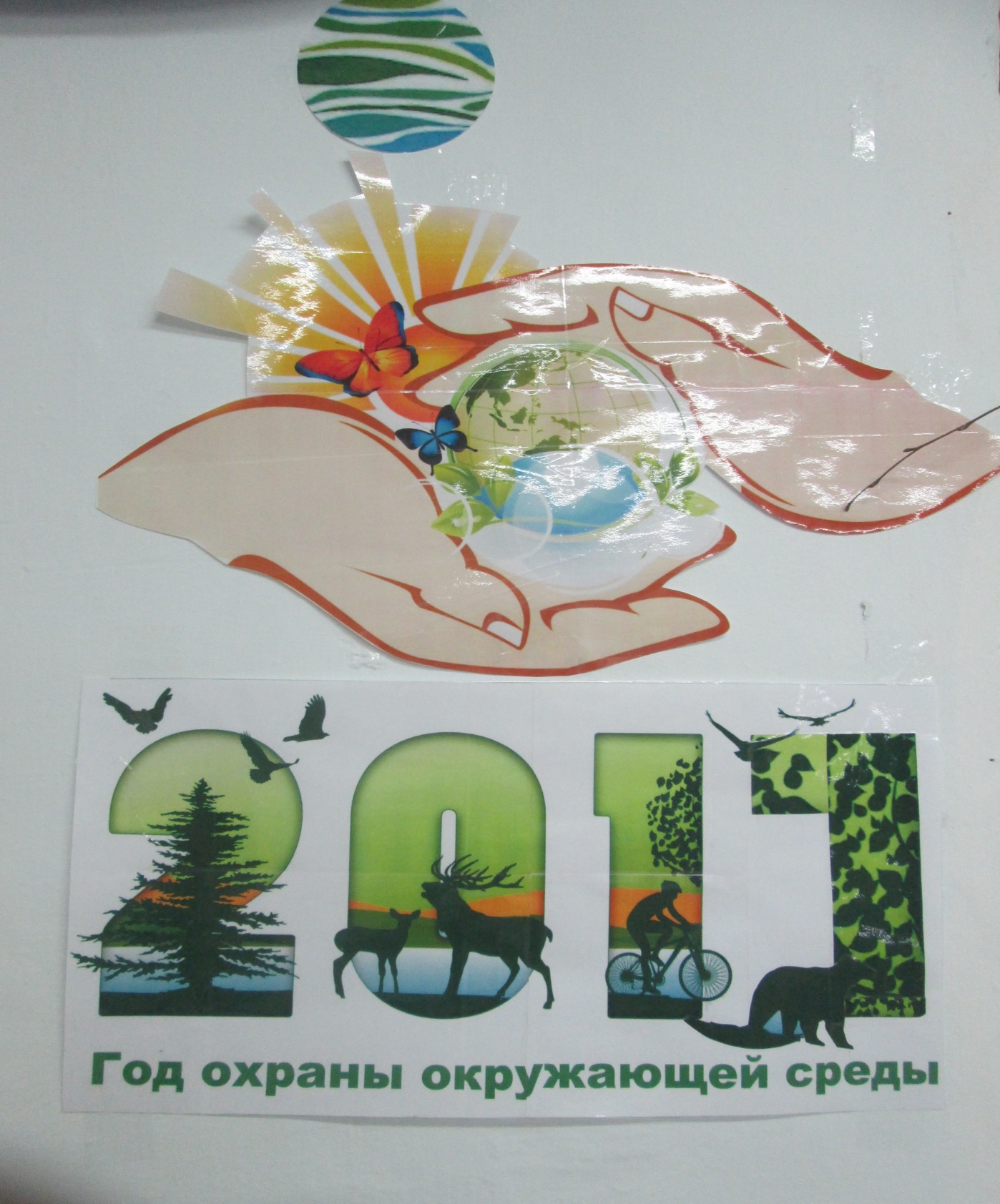 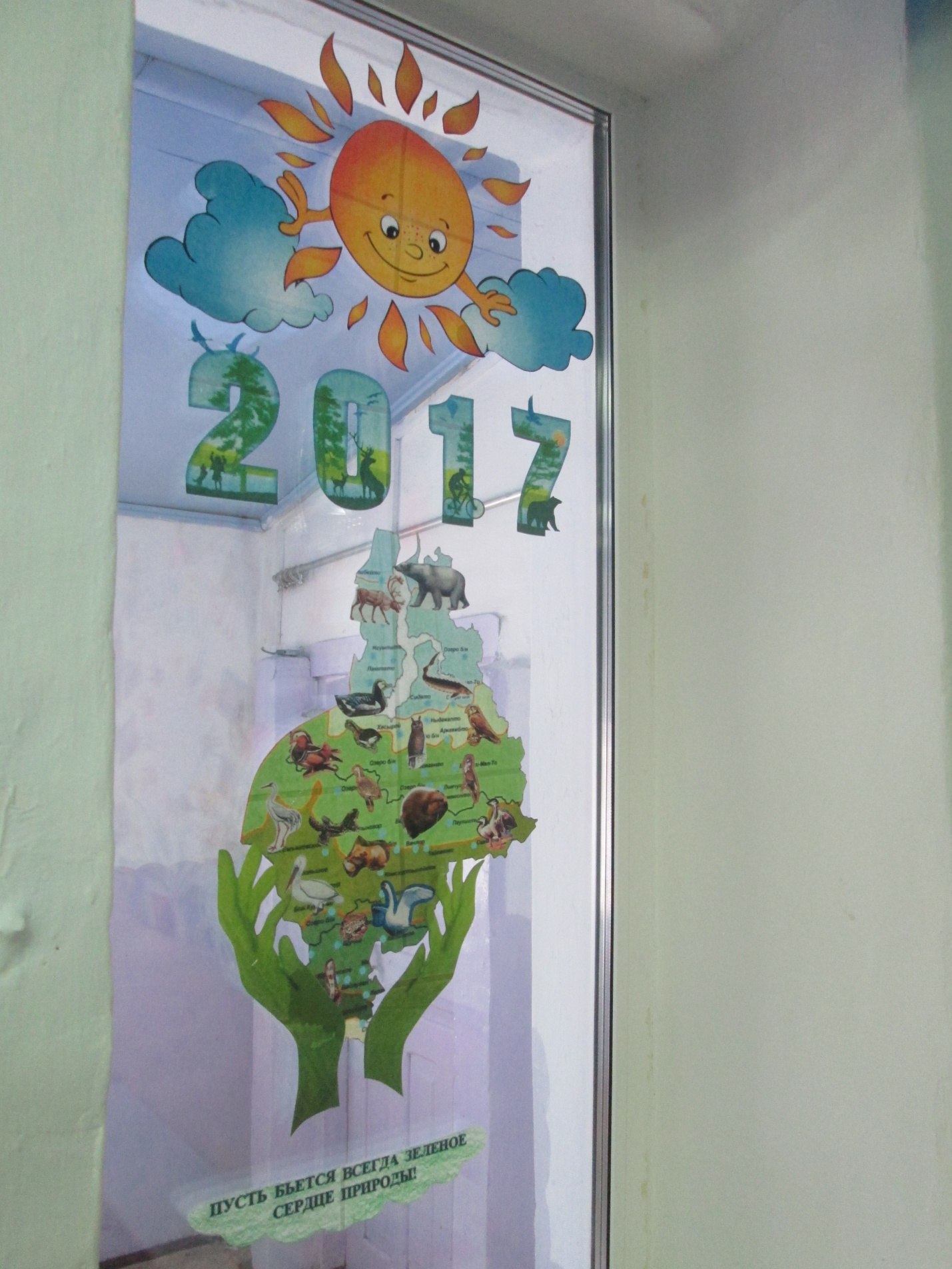 Уголок Природы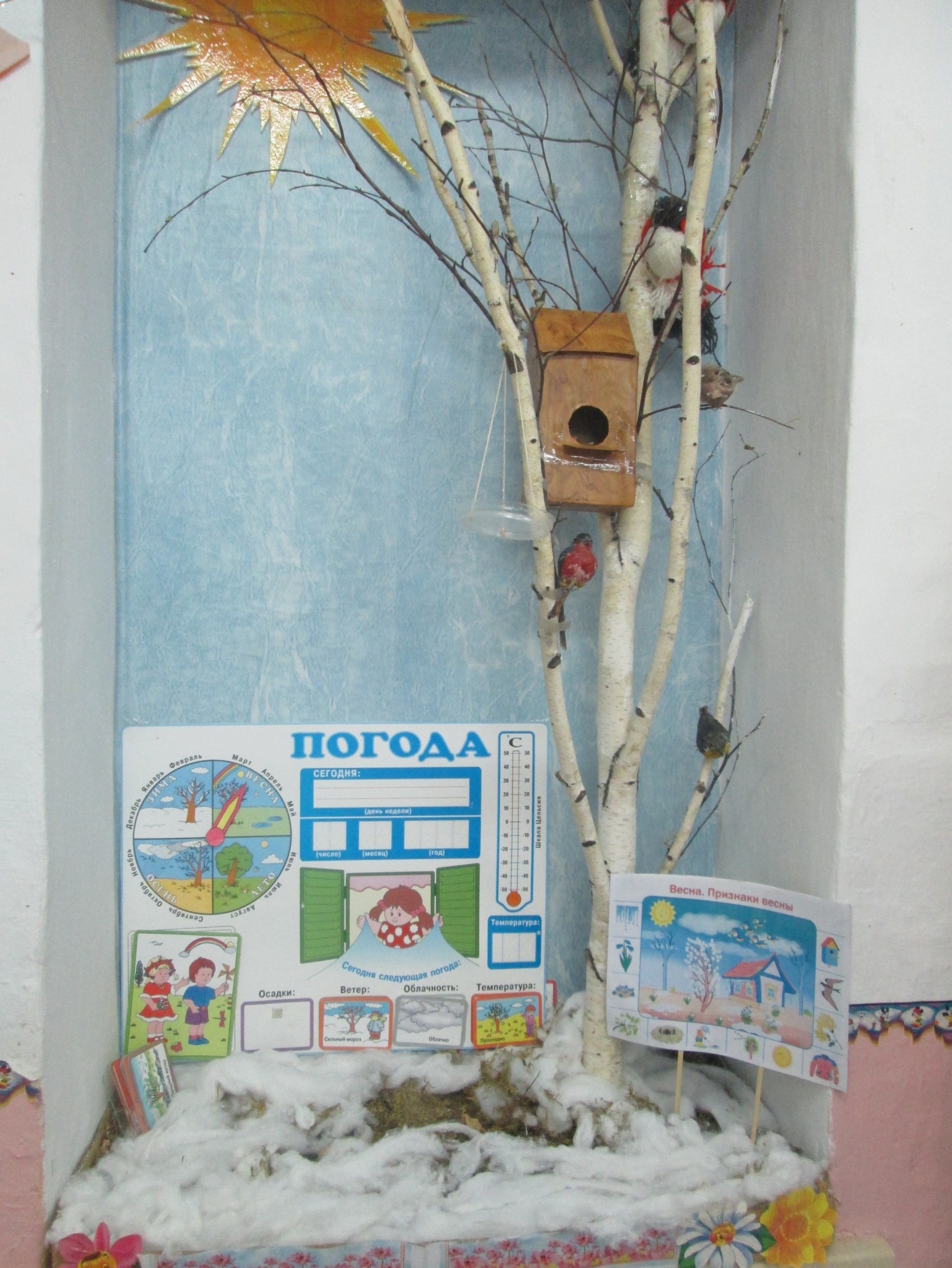 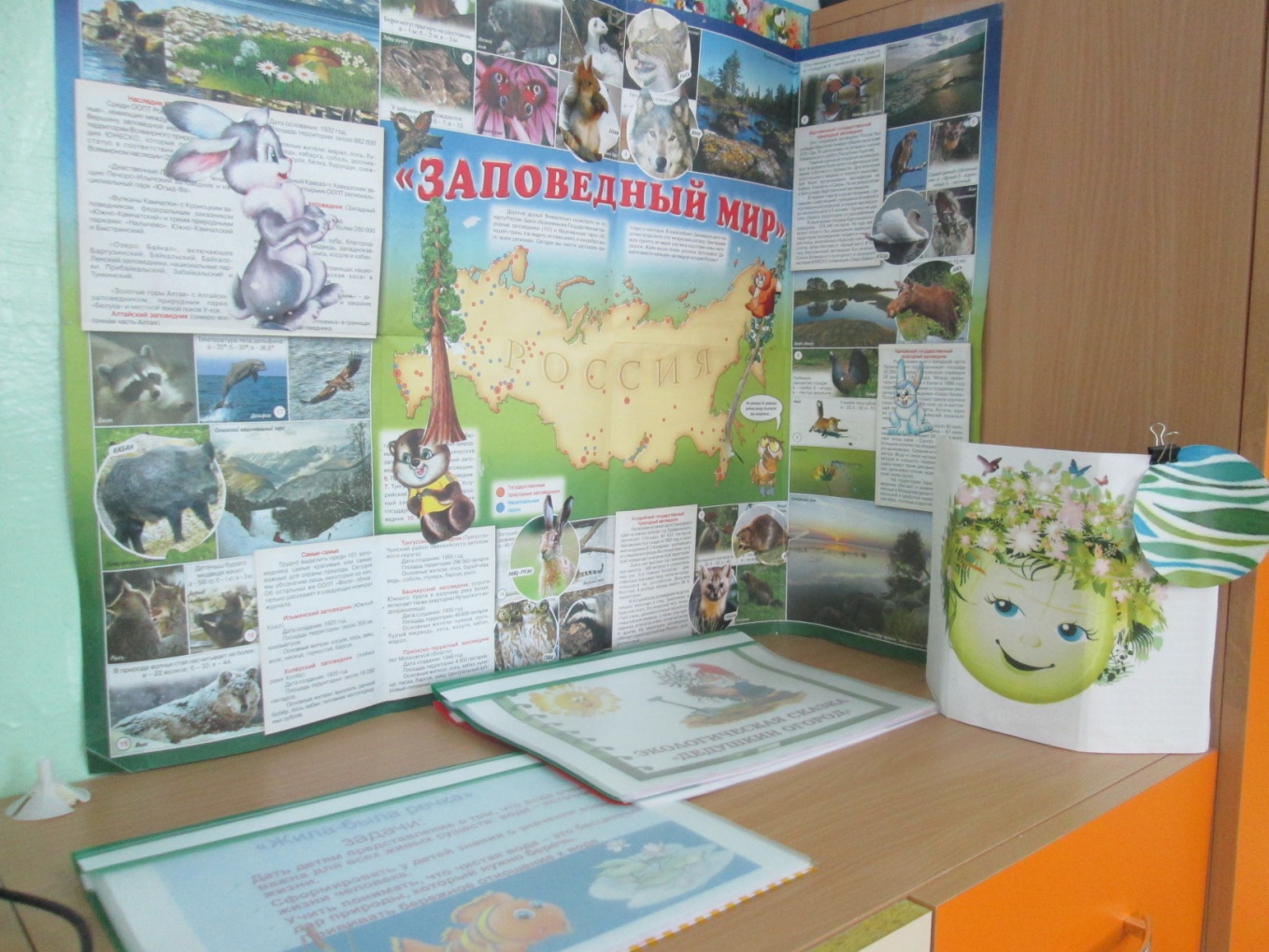 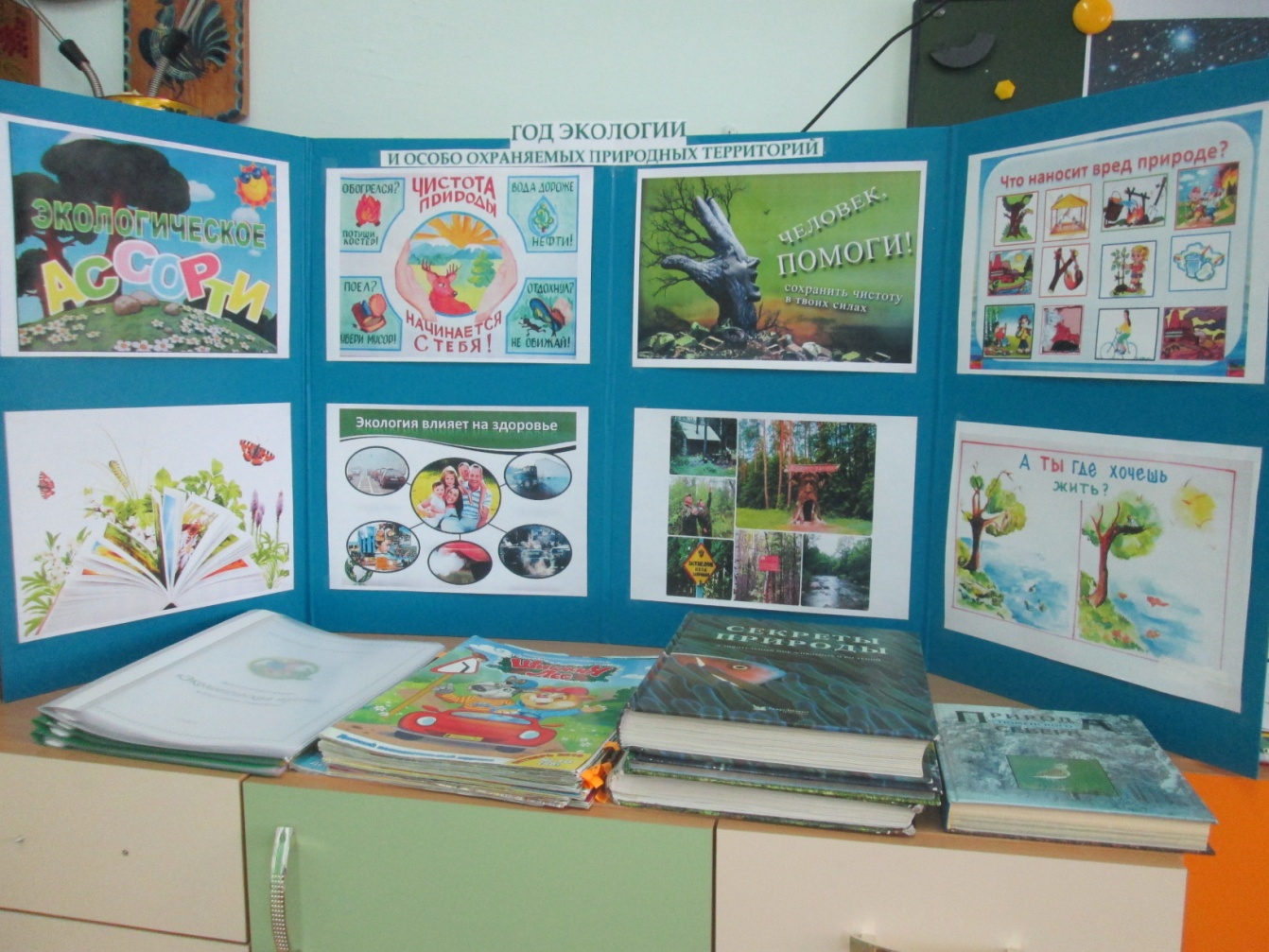 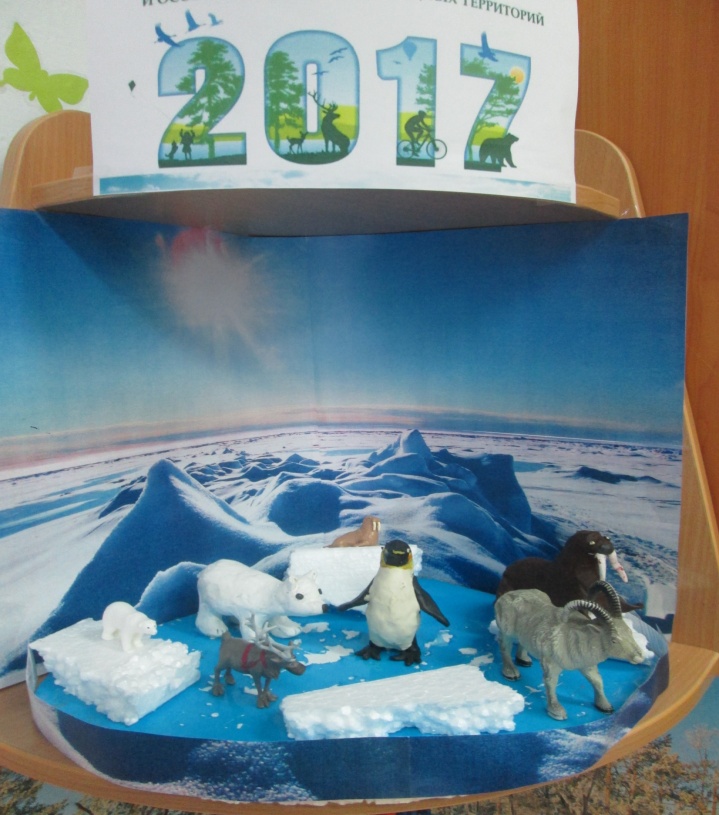 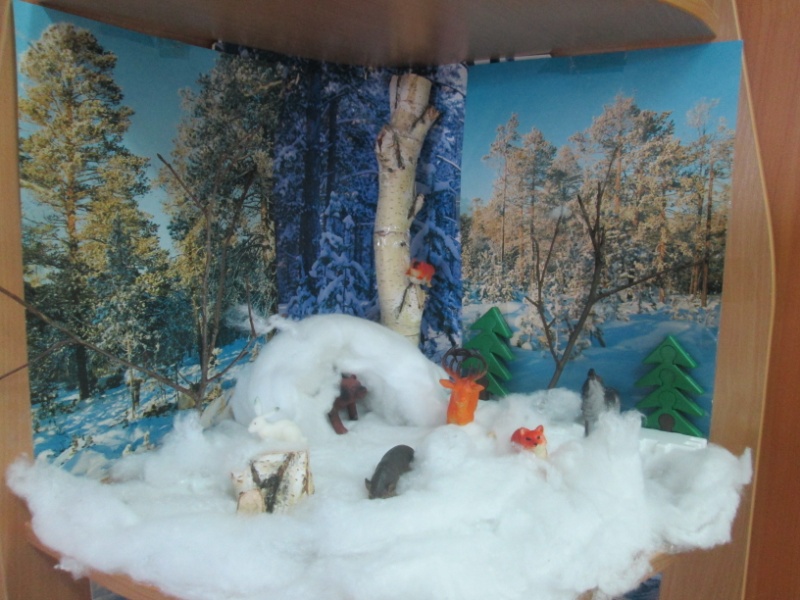 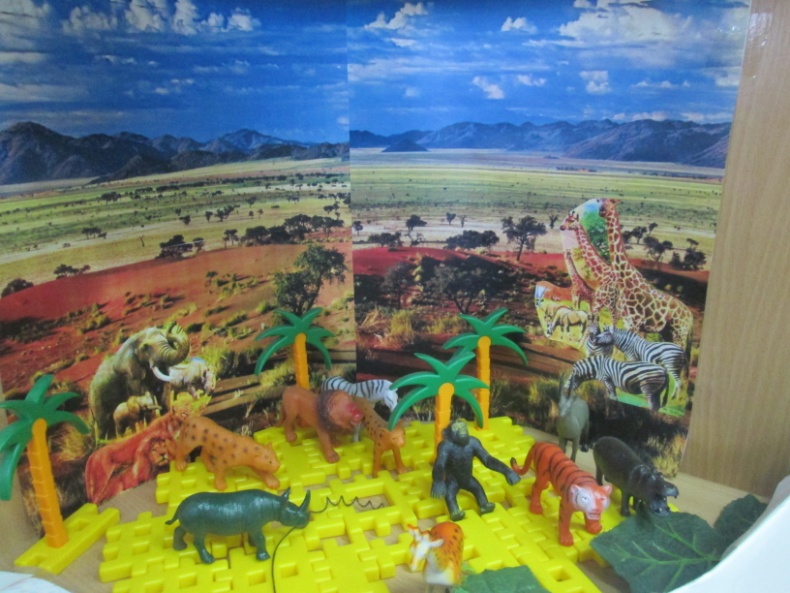                            «Экологический Теремок»коллективная работа старшей группы «Веселинки»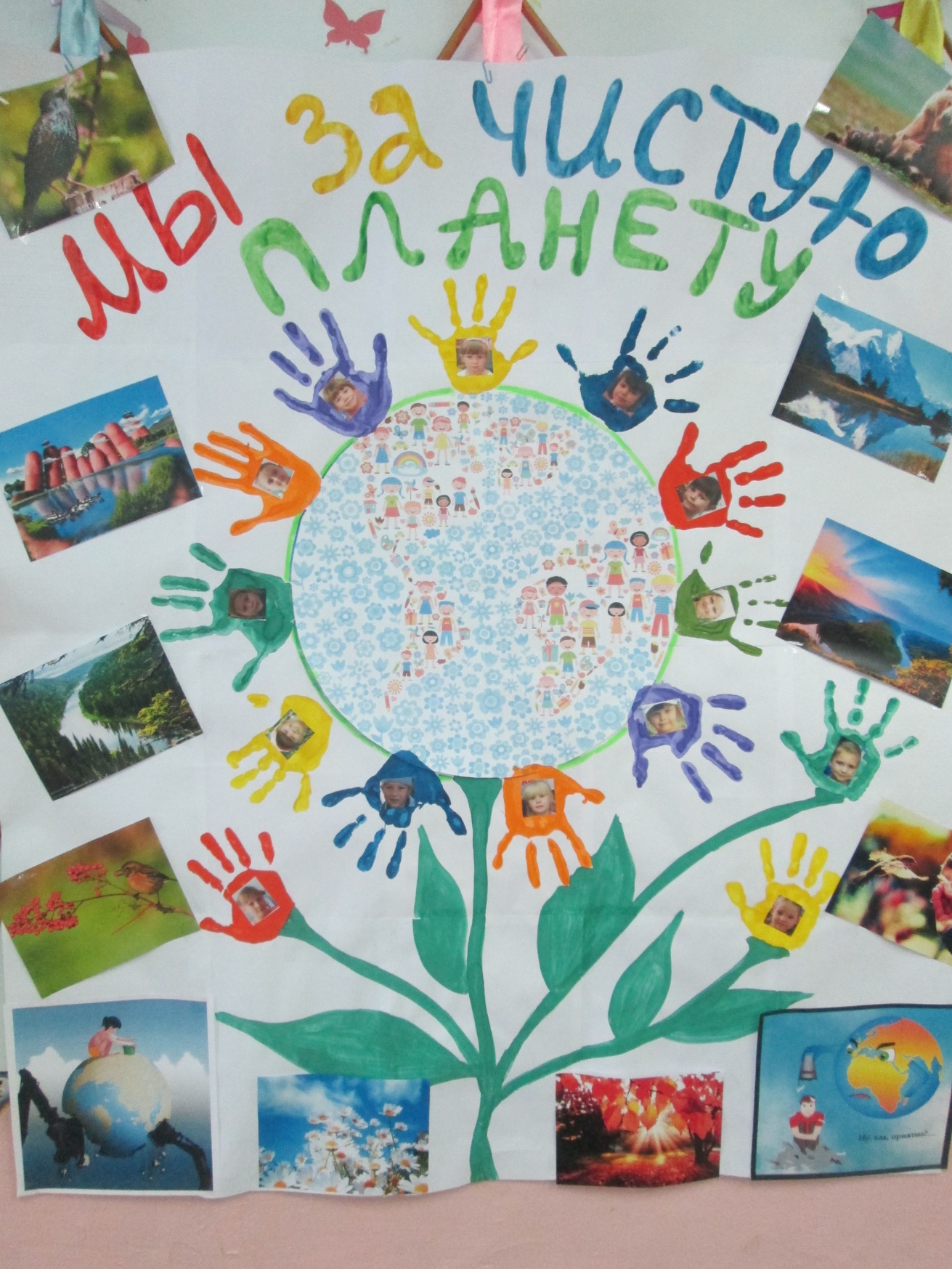 